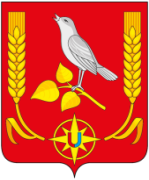 МУНИЦИПАЛЬНЫЙ РАЙОН «ЖЕЛЕЗНОГОРСКИЙ РАЙОН» КУРСКОЙ ОБЛАСТИАДМИНИСТРАЦИЯЖЕЛЕЗНОГОРСКОГО РАЙОНА КУРСКОЙ ОБЛАСТИПОСТАНОВЛЕНИЕ09.01.2023 № 9г. ЖелезногорскОб установлении расходного обязательствана «Обновление материально-технической базы образовательных организаций для внедрения цифровой образовательной среды и развития цифровых навыков обучающихся (Обеспечение образовательных организаций материально-технической базой для внедрения цифровой образовательной среды)» рамках мероприятий регионального проекта Е4 «Цифровая образовательная среда» национального проекта «Образование»на 2023-2024 годыВ соответствии с Бюджетным кодексом Российской Федерации, Федеральным законом от 06.10.2003 № 131-ФЗ  «Об общих принципах организации местного самоуправления в Российской Федерации» (с изменениями и дополнениями), Уставом муниципального района «Железногорский район» Курской области, Решением Представительного собрания Железногорского района Курской области от 20.12.2022 г. №110-4-РС «О бюджете муниципального района «Железногорский район» Курской области на 2023 год и плановый период 2024 и 2025 годов», Администрация Железногорского района Курской области ПОСТАНОВЛЯЕТ:1.Установить расходное обязательство на «Обновление материально-технической базы образовательных организаций для внедрения цифровой образовательной среды и развития цифровых навыков обучающихся (Обеспечение образовательных организаций материально-технической базой для внедрения цифровой образовательной среды)» в рамках мероприятий регионального проекта Е4 «Цифровая образовательная среда» национального проекта «Образование» на 2023-2024 годы.          2. Управлению образования, по делам молодежи, по физической культуре и спорту Администрации Железногорского района Курской области (Ольховская Л.В.) обеспечить исполнение расходного обязательства, указанного в п.1 настоящего постановления, в пределах средств, предусмотренных в бюджете муниципального района «Железногорский район» Курской области в рамках реализации муниципальной программы «Развитие образования в Железногорском районе Курской области».  3.Управлению образования, по делам молодежи, по физической культуре и спорту Администрации Железногорского района Курской области (Ольховская Л.В.) обеспечить публикацию настоящего постановления в газете «Жизнь района» и размещение его на официальном сайте Администрации Железногорского района Курской области в сети «Интернет».4.Контроль за исполнением настоящего постановления возложить на   заместителя Главы  Администрации Железногорского района Курской области Уткину Т.С.5. Постановление вступает в силу со дня его официального опубликования и распространяет свое действие на правоотношения, возникшие с 01.01.2023г.Глава Железногорского района                                               А.Д.Фролков